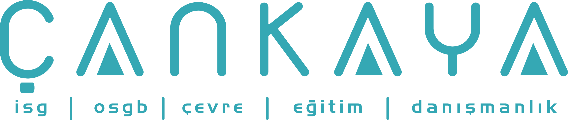 İŞBAŞI İSG KONUŞMALARI(TOOLBOX TALKS) No: 318                      			        Sayfa No: 1/1                                                                                                    SOLUNUM MASKENİZİ NASIL TAKMALISINIZ?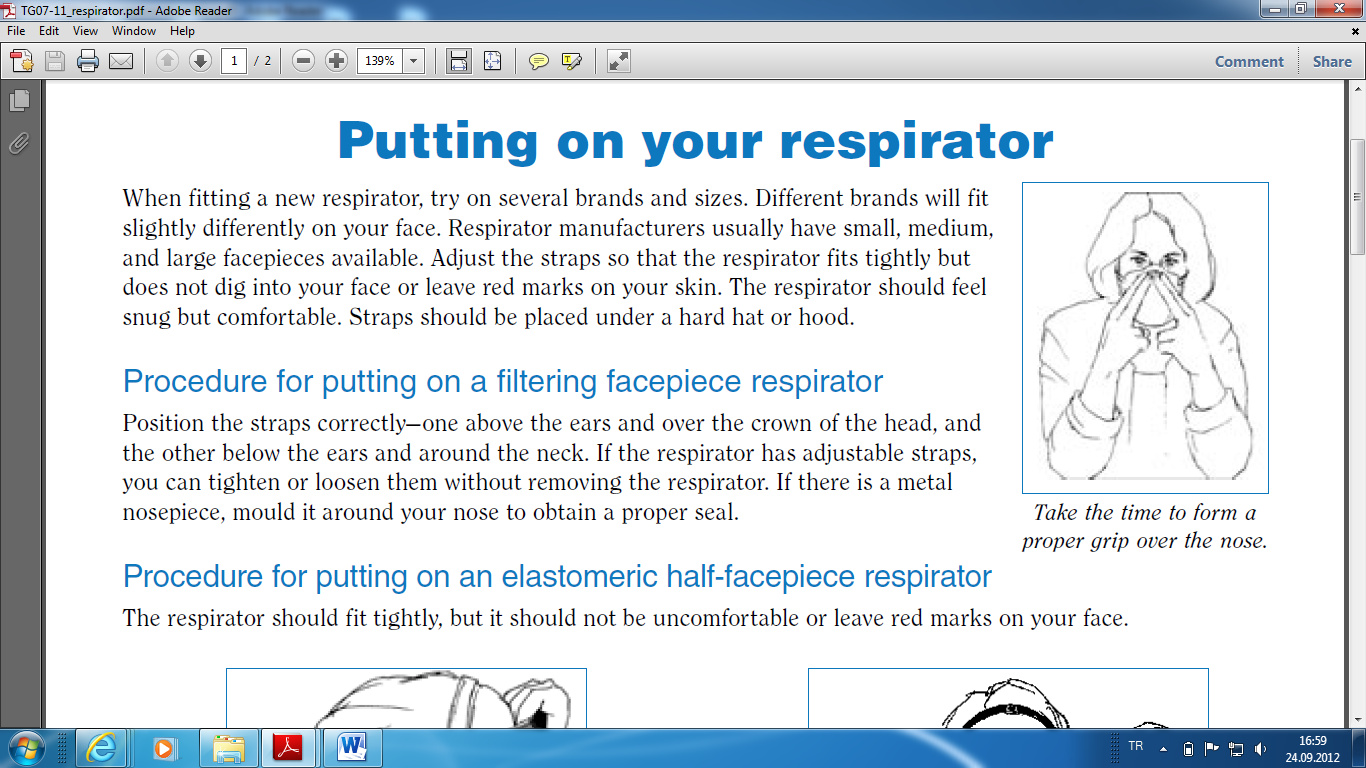 Elastomerik Yarım Yüz maskesi takma prosedürü: Solunum maskeniz yüzünüze tam oturmalı, fakat sizi rahatsız etmemeli ve ciltte kırmızı lekeler oluşturmamalıdır.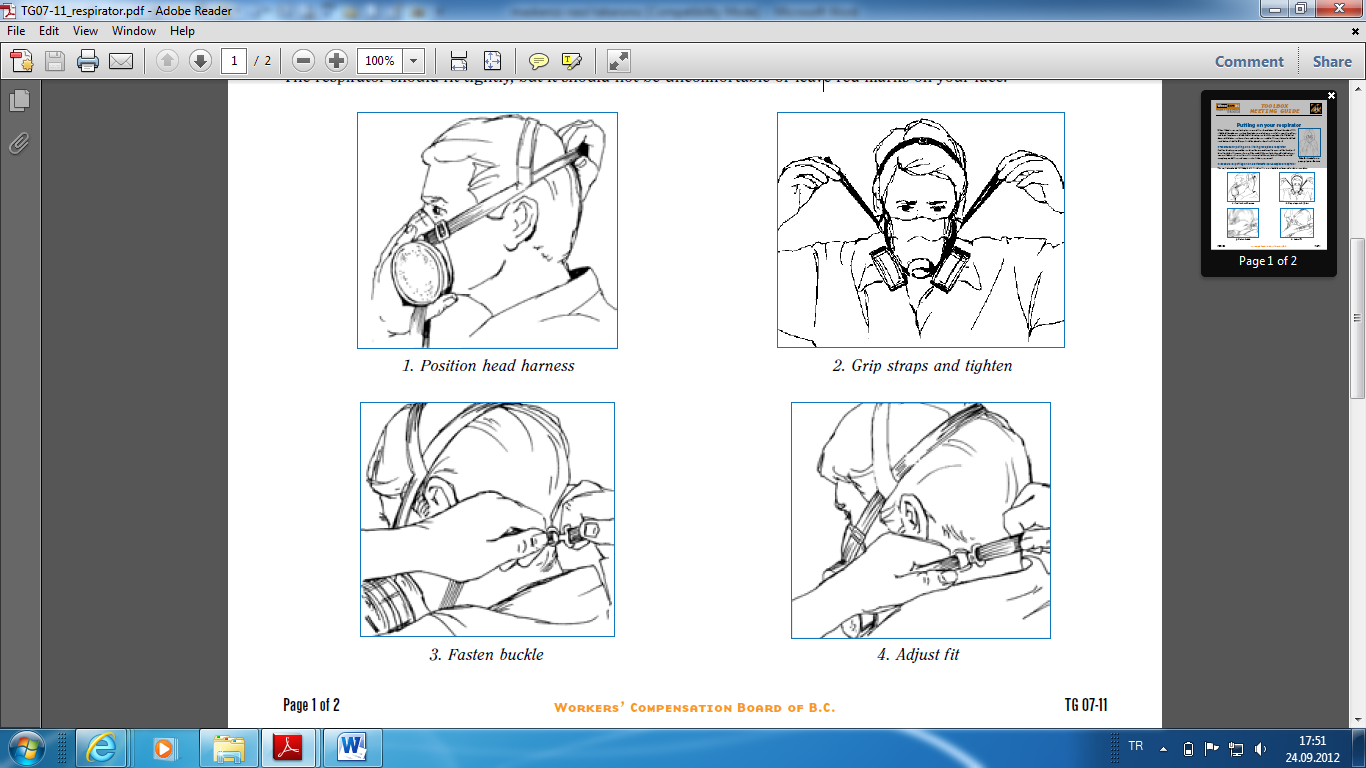 Yararlanılan Kaynak:WORK SAFE BC Toolbox Meeting Guide: Putting on your respiratorhttp://www2.worksafebc.com/i/construction/Toolbox/pdfs/TG07-11_respirator.pdf